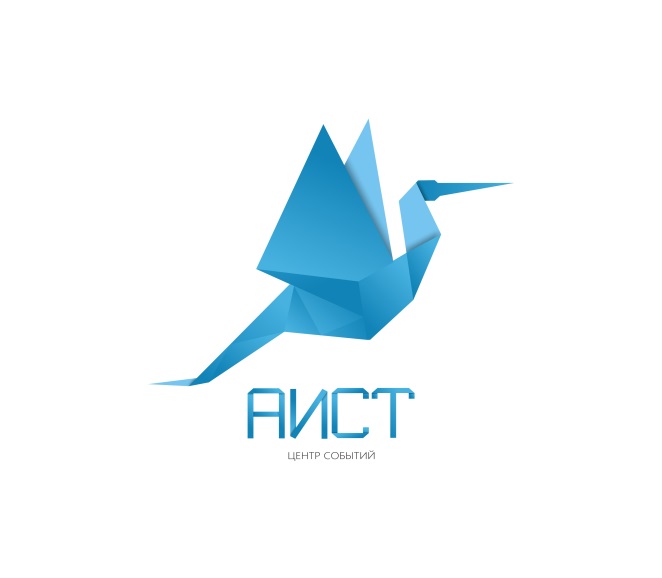 Центр событий «Аист» – это планирование, разработка и организация мероприятий.Это соединение ярких творческих людей, превративших свое предназначение в профессию.С 2011 года мы организовываем как частные, так и  корпоративные мероприятия для компаний, из более, чем 20-ти отраслей бизнеса. Все организованные нами мероприятия — это события, которые приносят не только положительные эмоции, радость, удовольствие, вдохновение, прогресс, но и  финансовый результат нашим заказчикам.АИСТ – ВСЕГДА К СЧАСТЬЮ!Ваш звонок очень важен для всех:  8-846(989-03-40),  8(927)205-52-51www.aist-event.ru      E_mail: viktor-aist@bk.ru